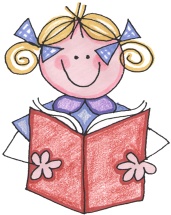 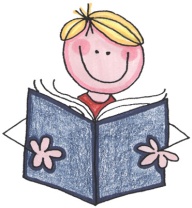 НОВЕМБАР – СИСТЕМАТИЗАЦИЈА КЊИЖЕВНОСТ1.Ттекст „Од пашњака до научењака“написао је, __________________________. 2. Најпознатији проналазак Николе Тесле је ____________________________________ .3. Песму чија је порука- другарство, написао је _________________________________ .4. Стефанов отац из приче „Стефаново дрво“ био је  __________________ који је погинуо у чувеној  __________________ бици.5. Стефана је стезао ____________ око срца   зато што  никоме није хтео да призна свој страх и несигурност.6. У давна времена када није било телевизије , наш народ се окупљао на ______________.7. Јетрва је ____________________________________________________________________. 8. Милутину Миланковић је наш познати  __________________________________________. 9. Текст „Сунчев дар“ је одломак из  књиге ________________________________________. 10. Алас  је ____________________________________________________________________.11. Из  текста „Као кратак леп сан“ сазнајемо да Мика Алас није знао да _______________.12. Јатаци су _________________________________________________________________________________________________________________________________________________.О ЈЕЗИКУ 1.  Који присвојни придеви се пишу малим словом? ___________________________________________________________________________________________________________________2. Направи породицу речи  од  речи  ЛЕД. _____________  ________________  ______________3. Глас је _________________________________________________________________________    Реч је __________________________________________________________________________   Реченица је _____________________________________________________________________4. Подела реченица;   __________________________________________________________________  		             __________________________________________________________________      		             __________________________________________________________________5. Атрибут је _________________________________________________________________________________________________________________________________________________6. Предикатски додаци су: ______________________________,  ____________________________			       ______________________________ и ____________________________